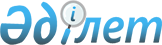 Қазақстан Республикасы Yкiметiнiң 1996 жылғы 30 шiлдедегi N 949 қаулысына
толықтыру енгiзу туралы
					
			Күшін жойған
			
			
		
					Қазақстан Республикасы Үкіметінің қаулысы. 2002 жылғы 8 қараша N 1180. Күші жойылды - ҚР Үкіметінің 2007.09.14. N 806 Қаулысымен.



      


Ескерту. Қаулының күші жойылды - ҚР Үкіметінің 2007.09.14. 


 N 806 


 Қаулысымен.



      Қазақстан Республикасының Yкiметi қаулы етеді:




      1. "Әдебиет, өнер және сәулет саласындағы Қазақстан Республикасының Мемлекеттiк сыйлығы туралы" Қазақстан Республикасы Yкiметiнiң 1996 жылғы 30 шiлдедегi N 949 
 қаулысына 
 (Қазақстан Республикасының ПYКЖ-ы, 1996 ж., N 32, 299-құжат) мынадай толықтыру енгiзiлсiн:



      көрсетiлген қаулымен бекiтiлген Әдебиет, өнер және сәулет саласындағы Қазақстан Республикасының Мемлекеттiк сыйлығы туралы ережеде:



      7-тармақ мынадай мазмұндағы сөйлеммен толықтырылсын:



      "Авторлар ұжымы құрамына кiретiндердi қоспағанда, авторлар қайтыс болғаннан кейiн Мемлекеттiк сыйлыққа ұсынылмайды.".




      2. Осы қаулы қол қойылған күнiнен бастап күшiне енедi.

      

Қазақстан Республикасының




      Премьер-Министрі


					© 2012. Қазақстан Республикасы Әділет министрлігінің «Қазақстан Республикасының Заңнама және құқықтық ақпарат институты» ШЖҚ РМК
				